Margarita Espinoza, Emprendedora  de UVM Campus Chapultepec, Forja su Futuro en Fabricación de Mermeladas NaturalesMéxico, D.F. a 26 de mayo 2014.- Margarita Espinoza, estudiante de la Universidad del Valle de México Campus Chapultepec, tiene el sueño de internacionalizar el proyecto que desde ahora trabaja y que consiste en la fabricación de mermeladas elaboradas con productos cien por ciento naturales, con un alto contenido de Vitamina C, sin conservadores y que, debido a su fabricación con base en fruta natural, no requiere ningún aporte de azúcar adicional. “El Artesano”, es el nombre con el que Margarita presenta su producto, la mermelada ofrece una variedad de sabores y combinaciones como: Guayaba con Jamaica y Mango con Carambola, en una presentación de 250 gramos.   Margarita Espinoza originaria del estado de Puebla,  es alumna del Campus Chapultepec de la UVM, estudia la Licenciatura Ejecutiva de Comercio y Logística Internacional, y comentó que actualmente recibe  una beca por parte de la UVM: “este apoyo económico me está ayudando mucho, ya que me permite utilizar mis recursos para continuar invirtiendo en este proyecto, así que es un proyecto en el que mi Universidad va de la mano conmigo”. La mermelada “El Artesano”  se comercializa por el momento en tiendas locales y gracias a la aceptación que ha tenido el producto hasta ahora,  la emprendedora espera ampliar su distribución e ingresar a tiendas cada vez más grandes. El objetivo de Margarita Espinoza es crear su propia empresa productora de mermelada y más adelante otro tipo de productos. “El reto es escalar la producción a nivel industrial, manteniendo siempre la incrustación característica de El Artesano”, expresó.Finalmente, Margarita Espinoza  manifestó  que “en México hay gente con talento, sólo es cuestión de atreverse y hacer lo que te gusta; yo les diría a los jóvenes emprendedores que echen a andar sus ideas y sus sueños, que mantengan la ilusión y poco a poco el esfuerzo dará sus frutos”.AB/MP/AZ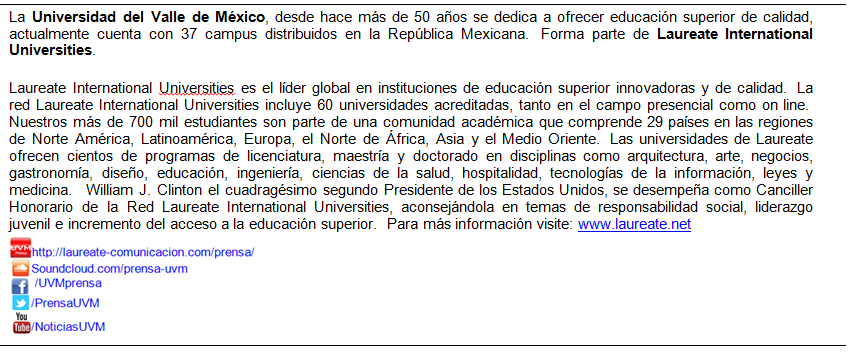 